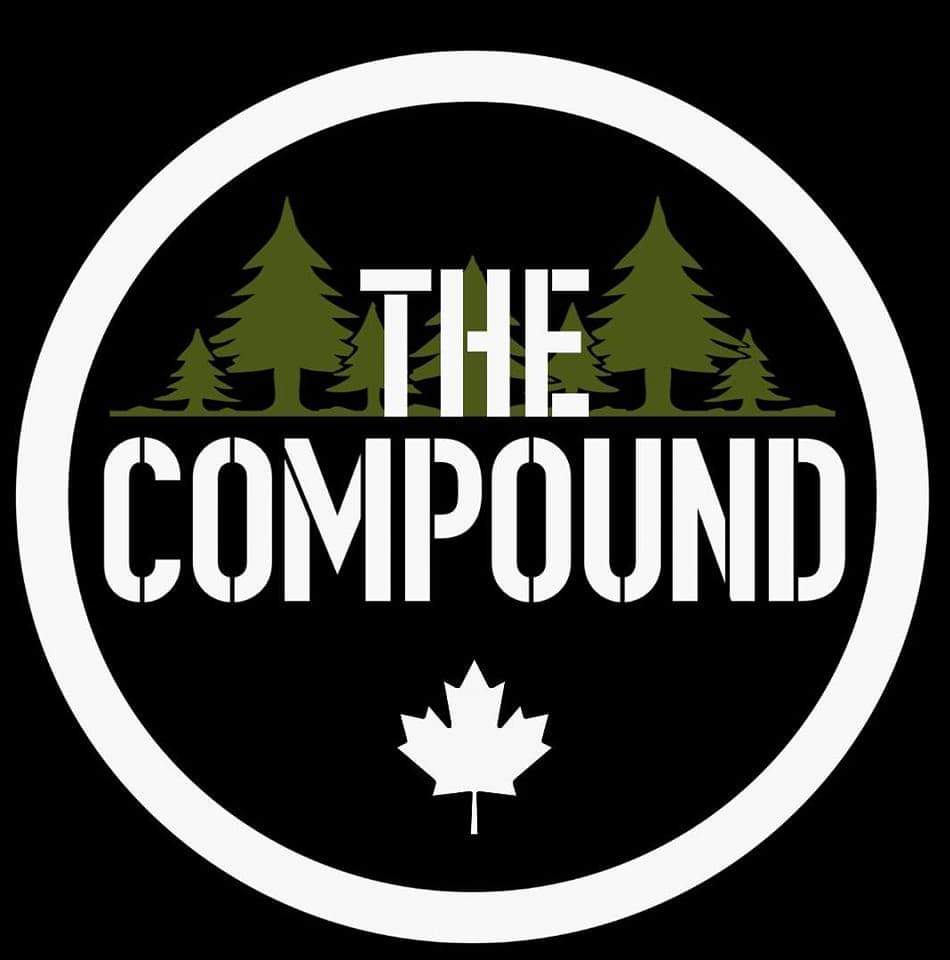 IMPORTANT: This document will affect your legal rights and liabilities, please read carefully before signing.I, the undersigned, wish to play Airsoft and/or Paintball or visit the premises listed above for social, business and or volunteer work. I recognize and understand that playing Airsoft and/or Paintball (hereinafter called “The Game”) or within the property lines involves certain risks. Those risks include, but are not limited to, the risk of injury resulting from possible malfunction of the equipment used in the “Game” and injuries from tripping or falling over obstacles within the game playing field. In addition, I recognize that the exertion of playing the game could result in injury or death.Despite these and other risks, and fully understanding such risks, I wish to play the “Game” and hereby assume the risks of playing the “Game” or being on the premises as a spectator, volunteer or otherwise. I also hereby hold harmless 1000535231 Ontario Inc., The Compound Airsoft & Paintball and Action Airsoft Club Inc. and indemnify them against any or all claims, actions, suits, procedures, costs, expenses (including attorney’s fee and expenses), damages and liabilities arising out of, connected with, or resulting from my playing the “Game” or being on the premises at any time. I hereby release 1000535231 Ontario Inc., The Compound Airsoft & Paintball and Action Airsoft Club Inc. from all such liability, and I understand that this release shall be binding upon my estate, my heirs, my representatives, and assigns. I hereby certify that I’m in good health and do not suffer from a heart condition or other ailment which could be exacerbated by the exertion involved in playing the “Game” or being present on the above noted premises.RELEASE OF LIABILITY, WAVIER OF CLAIMS AND IDEMNITY AGREEMENTIn consideration of participating in the “Game”, I hereby agree as follow:TO WAIVE ANY AND ALL CLAIMS that I have or may in the future have against 1000535231 Ontario Inc., The Compound Airsoft & Paintball and Action Airsoft Club Inc., their directors, officers, employees, agents and representative (all of whom are hereinafter collectively referred to as “the Releasees”)TO RELEASE THE RELEASEES from any and all liability for any loss, damage, injury or expense that I may suffer or that my next of kin may suffer as a result of my participation in Airsoft due to any cause whatsoever, including negligence on the part of the releasees.TO HOLD HARMLESS AND INDEMNIFY THE RELEASEES from any and all liability for any damage to property of, or personal injury to, any third party, resulting from my participation in Airsoft; andThat this Agreement shall be effective and binding upon my heirs, next of kin, executors, administrators and assigns, in the event of my death.I HAVE READ AND UNDERSTOOD THIS AGREEMENT, AND I AM AWARE THAT BY SIGNING THIS AGREEMENT I AM WAIVING CERTAIN LEGAL RIGHTS WHICH I OR MY HEIRS, NEXT OF KIN, EXECUTORS, ADMINISTRATORS AND ASSIGNS MAY HAVE AGAINST THE RELEASEES.Signature:  _________________________________________________     Date: _____________________________ PRINT CLEARLY:First Name: _______________________________   Last Name: ___________________________________________Telephone: ________________________________   DOB: (Month/Day/Year) _______________________________Email Address: ____________________________________________________________________________________